ROCK ISLAND COUNTY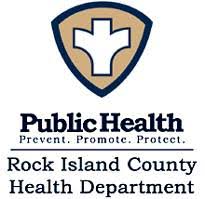 COVID-2019 Update5/4/20This is a rapidly changing situation and information could change.You are welcome to share this information.WHAT IS KNOWN• The virus causing coronavirus disease 2019 (COVID-19) is a new coronavirus that has not been previously identified and causes a respiratory illness ranging from a mild cold-like illness to severe pneumonia.• Most people diagnosed with COVID-19 in China had mild disease.• Similar to influenza, the people who are most likely to have severe disease and complications from COVID-19 are older individuals (>60 years old) and those with other medical conditions like heart and lung disease or diabetes.• There is no vaccine or treatment currently available for COVID-19.HOW THE VIRUS SPREADS• COVID-19 is believed to spread primarily the same way the common cold or flu spreads—through respiratory droplets that are produced when someone coughs or sneezes.• People who are most at risk of becoming infected with COVID-19 are those who have been in close contact (within about 6 feet) with someone who has the disease.• People are thought to be most contagious when they are most symptomatic (the sickest).• Some spread of the virus might be possible before a person has symptoms. There have been reports of COVID-19 spreading without symptoms, but this is not thought to be the main way this virus spreads.• Governor’s Pritzker’s Executive Order through May 30, 2020, requires Illinoisans to wear face coverings when in public.  This includes grocery stores, pharmacies and other retail locations• Facemasks should be used by people who show symptoms of COVID-19 to help prevent the spread of the disease to others. The use of facemasks is also crucial for health workers and people who are taking care of someone in close settings (at Home or in a health care facility).CASE UPDATE 5/1/20 – 5/3/20States will be receiving test kits from CDC or FDA. State positive test will be presumptive positive and counted as a case.That will also be confirmed at CDC.CDC aggregate total case count will be posted: https://www.cdc.gov/coronavirus/2019-ncov/cases-in-us.htmlThe US has instituted travel restrictions and containment procedures to slow the introduction into the US. There is no vaccine at this time, no medication to treat COVID-19 at this time. The 14-day quarantine has been determined to be an appropriate limit. This has been confirmed through peer review and evidence from case study.IF A PUBLIC HEALTH OFFICIAL TELLS YOU TO STAY HOME, LISTEN! Staying home when sick is very important to limit the spread.Non-Pharmaceutical Interventions (NPI) are ways to limit exposure to others who may be ill. These include:• Personalo Every day – cover, clean, stay homeo Pandemic – voluntary home quarantine if exposed to ill person• Communityo Social Distancingo Pandemic - School closure with internet learning or smaller groupso Pandemic - Business working remotely, teleconferencing for meetingso Pandemic – Mass gathering cancelled/postponed.o Pandemic – Healthcare will triage differently, delay elective surgeriesFamilies should be preparing. Personal preparation is a topic that RICHD has been sharing for several years.CDC suggests asking schools/work for plans if COVID-19 spreads like in other countries.CLEANING• Ensure prescribed cleaning is happening at facilities (routine disinfectants are appropriate).o Enhance cleaning of high touch surfaces like doorknobs, toilet handles, and sink handles.o Ensure that hand sanitizer, soap/paper towels and tissues are widely available.o Encourage everyone to cover their coughs/sneezes with their elbow.RESOURCES & INFORMATIONCoronavirus Disease COVID-19https://www.cdc.gov/coronavirus/2019-ncov/index.htmlCoronavirus Disease 2019 (COVID-19) Situation Summary:https://www.cdc.gov/coronavirus/2019-nCoV/summary.htmlDial 1-800-889-3931 or email DPH.SICK@ILLINOIS.GOV to have all your COVID-19 questions answered.Rock Island County specific questions calls can contact the Rock Island County Health Department at 309-793-1955Frequently Asked Questions from IDPHhttp://www.dph.illinois.gov/topics-services/diseases-and-conditions/diseases-a-z-list/coronavirusGuidance for specific audienceLaw enforcementhttps://www.cdc.gov/coronavirus/2019-ncov/community/guidance-law-enforcement.htmlEMShttps://www.cdc.gov/coronavirus/2019-ncov/hcp/guidance-for-ems.htmlLarge Gatheringshttps://www.cdc.gov/coronavirus/2019-ncov/community/mass-gatherings-ready-for-covid-19.htmlHealth Care Settingshttps://www.cdc.gov/coronavirus/2019-ncov/healthcare-facilities/index.htmlBusinesshttps://www.cdc.gov/coronavirus/2019-ncov/specific-groups/guidance-business-response.htmlSchoolshttps://www.cdc.gov/coronavirus/2019-ncov/specific-groups/guidance-for-schools.htmlTotal US Cases  (5/3/20)1,122,486US Deaths  (5/3/20)65,735Illinois Confirmed Cases (5/3/20)61,499Illinois Deaths (5/3/20)2,618Illinois Total Tests Performed (5/3/20)319,313Rock Island County Confirmed Cases (5/3/20)469Rock Island County COVID-19 Deaths (5/3/20)12Scott County Confirmed Cases (5/1/20)230Scott County COVID-19 Deaths (5/1/20)7